安全评价报告信息公布表机构名称湖北景深安全技术有限公司湖北景深安全技术有限公司湖北景深安全技术有限公司资质证号APJ-（鄂）-002APJ-（鄂）-002委托单位宜昌新洋丰肥业有限公司宜昌新洋丰肥业有限公司宜昌新洋丰肥业有限公司宜昌新洋丰肥业有限公司宜昌新洋丰肥业有限公司宜昌新洋丰肥业有限公司项目名称20万吨磷酸精制项目安全预评价20万吨磷酸精制项目安全预评价20万吨磷酸精制项目安全预评价20万吨磷酸精制项目安全预评价20万吨磷酸精制项目安全预评价20万吨磷酸精制项目安全预评价业务类别石油加工业，化学原料、化学品及医药制造业石油加工业，化学原料、化学品及医药制造业石油加工业，化学原料、化学品及医药制造业石油加工业，化学原料、化学品及医药制造业石油加工业，化学原料、化学品及医药制造业石油加工业，化学原料、化学品及医药制造业安全评价过程控制情况安全评价过程控制情况安全评价过程控制情况安全评价过程控制情况安全评价过程控制情况安全评价过程控制情况安全评价过程控制情况安全评价项目管理项目组长项目组长技术负责人技术负责人过程控制负责人过程控制负责人安全评价项目管理夏鹏夏鹏邹德新邹德新谭辉谭辉编制过程报告编制人报告编制人报告提交日期报告提交日期报告审核人报告审批人编制过程鲁小芳、夏鹏鲁小芳、夏鹏2023.5.232023.5.23周智鑫邹德新安全评价项目参与人员姓名认定专业安全评价师从业识别卡/证书编号安全评价师从业识别卡/证书编号注册安全工程师注册证号是否专职安全评价项目参与人员叶朦化工工艺039947/S011032000110203000729039947/S011032000110203000729/专职安全评价项目参与人员邹德新化工工艺030941/S011032000110191000471030941/S01103200011019100047142180199404专职安全评价项目参与人员王海波化工工艺035981/S011032000110192001402035981/S01103200011019200140242180199405专职安全评价项目参与人员夏鹏化工工艺035984/S011032000110192000988035984/S011032000110192000988/专职安全评价项目参与人员冀仕盛电气012346/0800000000207709012346/0800000000207709/专职安全评价项目参与人员谭辉化工工艺/化工机械028934/S011032000110192001025028934/S01103200011019200102542180175866专职安全评价项目参与人员鲁小芳安全036168/S011032000110193000940036168/S01103200011019300094042220298206专职安全评价项目参与人员丁鹏程自动化039995/S011032000110203000932039995/S011032000110203000932/专职安全评价项目参与人员张苛化工工艺/化工机械028935/S011032000110201000564028935/S01103200011020100056442180199401专职安全评价项目参与人员周智鑫化工工艺035980/S011032000110192001446035980/S01103200011019200144642190219314专职项目简介项目简介项目简介项目简介项目简介项目简介项目简介宜昌新洋丰肥业有限公司是湖北新洋丰肥业股份有限公司全资子公司，于2004年落户宜昌市猇亭区，2018年为积极响应习总书记长江大保护号召，整体搬迁至湖北宜都化工园。投资18亿元，占地800亩，建设完成了具备年产40万吨粉状磷酸一铵、20万吨生态二铵、10万吨工业磷酸一铵及配套装置，同步建成十余条磷石膏转化利用生产线，在全国率先实现磷石膏100%综合利用。本项目拟建设年产20万吨精制磷酸装置以及配套的公用工程与辅助工程，符合国家产业政策，符合省市产业发展规划。建设地位于湖北宜都化工园内。宜昌新洋丰肥业有限公司是湖北新洋丰肥业股份有限公司全资子公司，于2004年落户宜昌市猇亭区，2018年为积极响应习总书记长江大保护号召，整体搬迁至湖北宜都化工园。投资18亿元，占地800亩，建设完成了具备年产40万吨粉状磷酸一铵、20万吨生态二铵、10万吨工业磷酸一铵及配套装置，同步建成十余条磷石膏转化利用生产线，在全国率先实现磷石膏100%综合利用。本项目拟建设年产20万吨精制磷酸装置以及配套的公用工程与辅助工程，符合国家产业政策，符合省市产业发展规划。建设地位于湖北宜都化工园内。宜昌新洋丰肥业有限公司是湖北新洋丰肥业股份有限公司全资子公司，于2004年落户宜昌市猇亭区，2018年为积极响应习总书记长江大保护号召，整体搬迁至湖北宜都化工园。投资18亿元，占地800亩，建设完成了具备年产40万吨粉状磷酸一铵、20万吨生态二铵、10万吨工业磷酸一铵及配套装置，同步建成十余条磷石膏转化利用生产线，在全国率先实现磷石膏100%综合利用。本项目拟建设年产20万吨精制磷酸装置以及配套的公用工程与辅助工程，符合国家产业政策，符合省市产业发展规划。建设地位于湖北宜都化工园内。宜昌新洋丰肥业有限公司是湖北新洋丰肥业股份有限公司全资子公司，于2004年落户宜昌市猇亭区，2018年为积极响应习总书记长江大保护号召，整体搬迁至湖北宜都化工园。投资18亿元，占地800亩，建设完成了具备年产40万吨粉状磷酸一铵、20万吨生态二铵、10万吨工业磷酸一铵及配套装置，同步建成十余条磷石膏转化利用生产线，在全国率先实现磷石膏100%综合利用。本项目拟建设年产20万吨精制磷酸装置以及配套的公用工程与辅助工程，符合国家产业政策，符合省市产业发展规划。建设地位于湖北宜都化工园内。宜昌新洋丰肥业有限公司是湖北新洋丰肥业股份有限公司全资子公司，于2004年落户宜昌市猇亭区，2018年为积极响应习总书记长江大保护号召，整体搬迁至湖北宜都化工园。投资18亿元，占地800亩，建设完成了具备年产40万吨粉状磷酸一铵、20万吨生态二铵、10万吨工业磷酸一铵及配套装置，同步建成十余条磷石膏转化利用生产线，在全国率先实现磷石膏100%综合利用。本项目拟建设年产20万吨精制磷酸装置以及配套的公用工程与辅助工程，符合国家产业政策，符合省市产业发展规划。建设地位于湖北宜都化工园内。宜昌新洋丰肥业有限公司是湖北新洋丰肥业股份有限公司全资子公司，于2004年落户宜昌市猇亭区，2018年为积极响应习总书记长江大保护号召，整体搬迁至湖北宜都化工园。投资18亿元，占地800亩，建设完成了具备年产40万吨粉状磷酸一铵、20万吨生态二铵、10万吨工业磷酸一铵及配套装置，同步建成十余条磷石膏转化利用生产线，在全国率先实现磷石膏100%综合利用。本项目拟建设年产20万吨精制磷酸装置以及配套的公用工程与辅助工程，符合国家产业政策，符合省市产业发展规划。建设地位于湖北宜都化工园内。宜昌新洋丰肥业有限公司是湖北新洋丰肥业股份有限公司全资子公司，于2004年落户宜昌市猇亭区，2018年为积极响应习总书记长江大保护号召，整体搬迁至湖北宜都化工园。投资18亿元，占地800亩，建设完成了具备年产40万吨粉状磷酸一铵、20万吨生态二铵、10万吨工业磷酸一铵及配套装置，同步建成十余条磷石膏转化利用生产线，在全国率先实现磷石膏100%综合利用。本项目拟建设年产20万吨精制磷酸装置以及配套的公用工程与辅助工程，符合国家产业政策，符合省市产业发展规划。建设地位于湖北宜都化工园内。现场开展工作情况现场开展工作情况现场开展工作情况现场开展工作情况现场开展工作情况现场开展工作情况现场开展工作情况勘察人员夏鹏、鲁小芳夏鹏、鲁小芳夏鹏、鲁小芳夏鹏、鲁小芳夏鹏、鲁小芳夏鹏、鲁小芳勘察时间2023.3.242023.3.242023.3.242023.3.242023.3.242023.3.24勘察任务现场勘查、收集并核实业主单位提供的安全评价相关资料现场勘查、收集并核实业主单位提供的安全评价相关资料现场勘查、收集并核实业主单位提供的安全评价相关资料现场勘查、收集并核实业主单位提供的安全评价相关资料现场勘查、收集并核实业主单位提供的安全评价相关资料现场勘查、收集并核实业主单位提供的安全评价相关资料勘察中发现的问题无无无无无无评价项目其他信息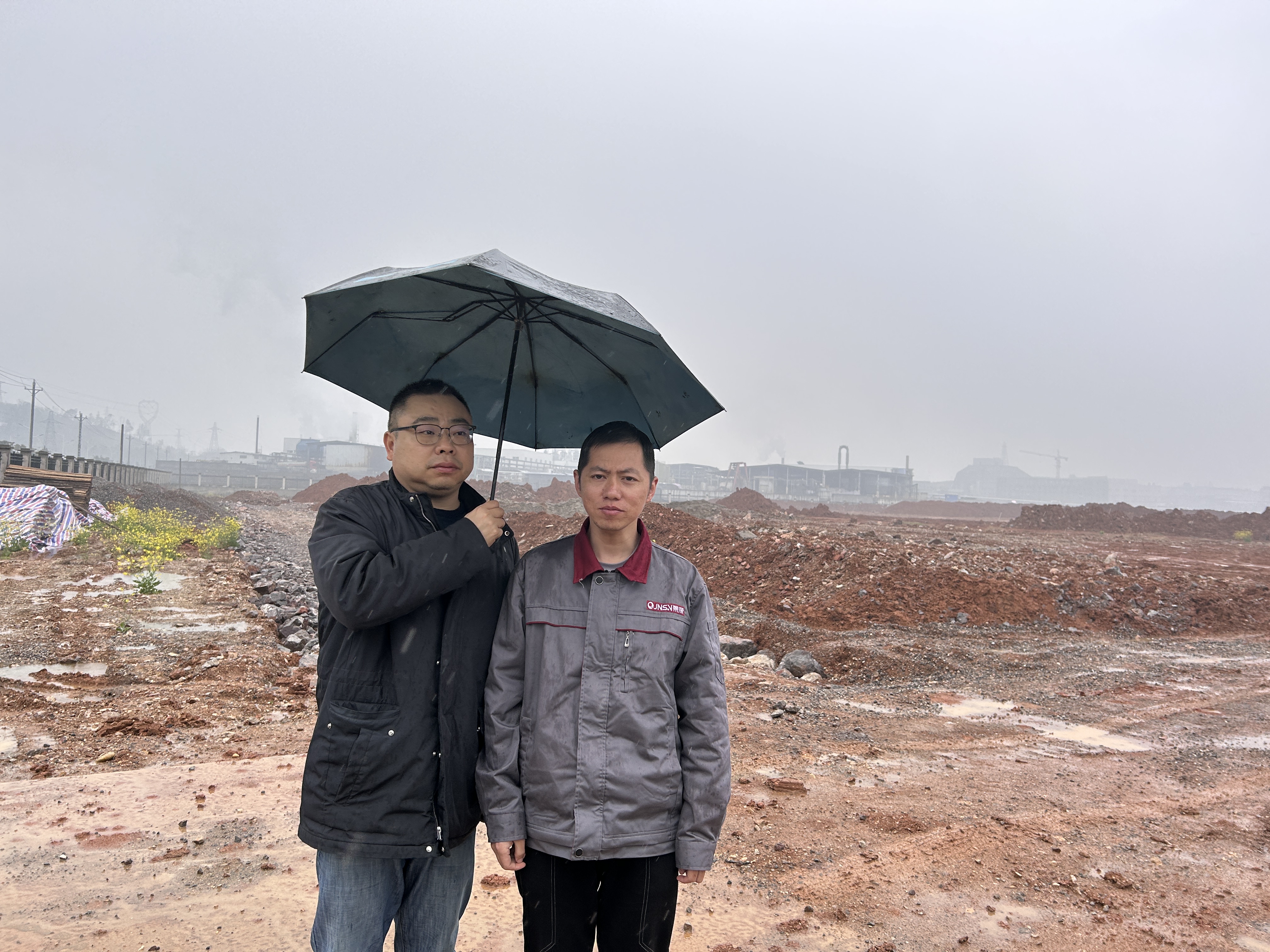 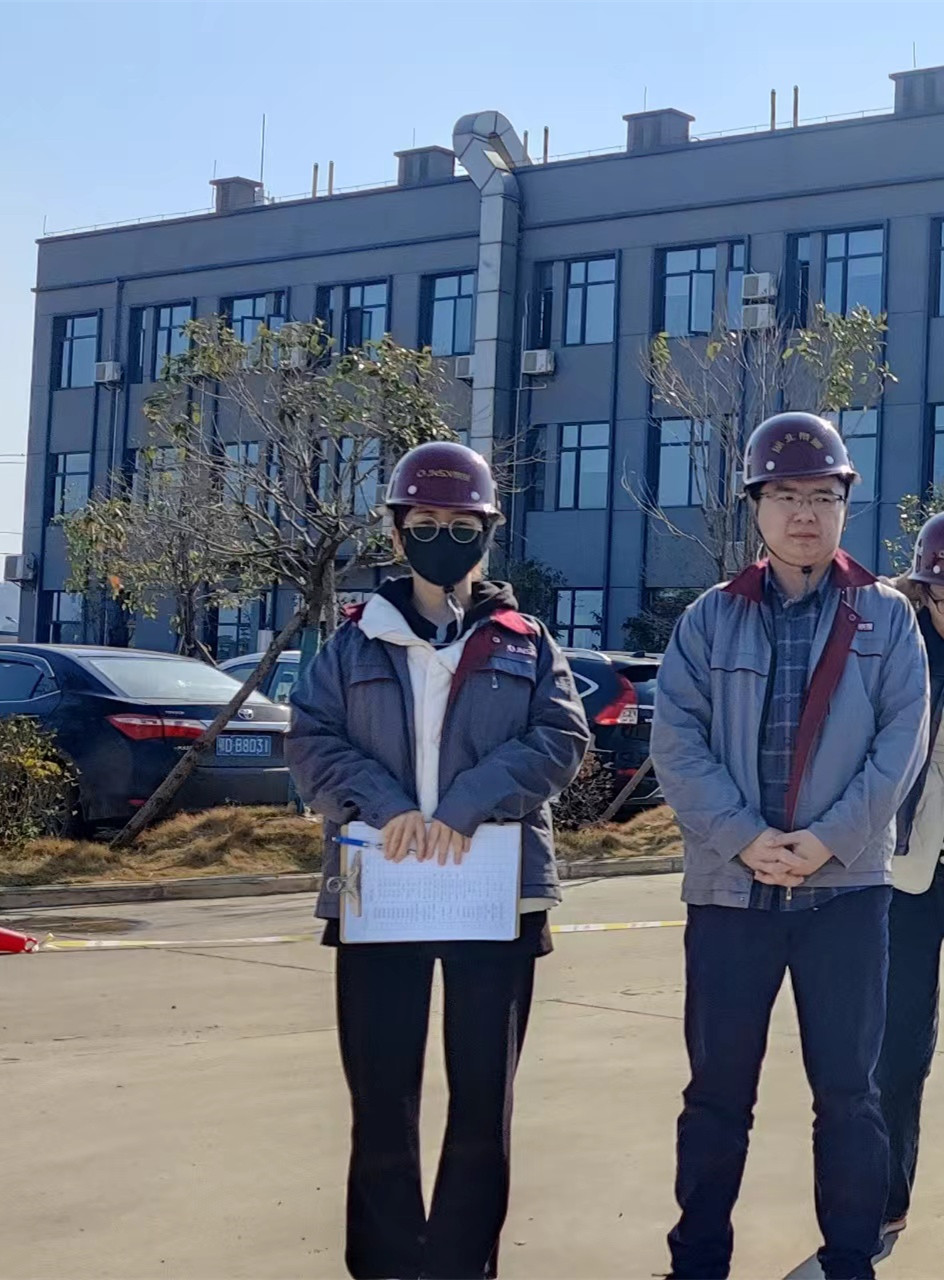 